System of Inequalities2 or more inequalities will be givenSolution Set (SS) must be done graphically on the Cartesian planeSolution Set (SS) is the common shaded area for all the inequalities given.Example #1
                                    3x + 6y ≤ 18	&	x > 2y – 3Step 1 – Change the inequalities into functional form (y=ax+b)3x + 6y ≤ 18		6y ≤ -3x + 18		   ≤  +  		y ≤  + 3      x > 2y – 3             2y-3 < x	     2y < x +3		 <  +        	y <  + 1.5Step 2 – Graph the inequalities using the inequality chart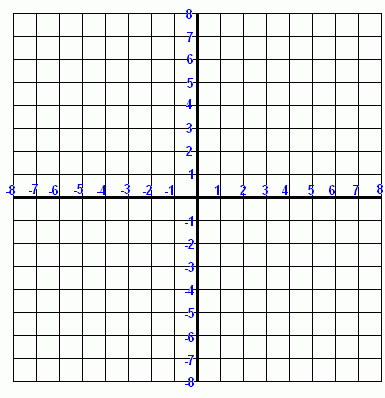 Example # 22x + 3y – 6 < 0      &       Y ≥ 5x + 3Step 1 – Change the inequalities into functional form (y=ax+b)2x + 3y – 6 < 0	       3y < -2x + 6		 <  + 		y <  + 2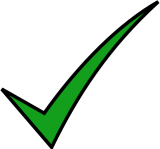 Y ≥ 5x + 3 Step 2 – Graph the inequalities using the inequality chartPractice-2x + y < 1
3x + 2y > 93x + 4y +6 > 0
2x + y ≥ 12x ≤ 4
2x + 3y – 6 ≥ 0x + 2y < 3
4y < -4Greater Than Symbol>Dotted LineShade Above the LineLess Than Symbol<Dotted LineShade Below the LineLess Than or Equal To Symbol≤Solid LineShade Below the LineGreater Than or Equal to Symbol≥Solid LineShade Above the LineGreater Than Symbol>Dotted LineShade Above the LineLess Than Symbol<Dotted LineShade Below the LineLess Than or Equal To Symbol≤Solid LineShade Below the LineGreater Than or Equal to Symbol≥Solid LineShade Above the Line